Служба охраны труда в организацииПамятка для работодателя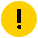 I. Важно!  В случае если у работодателя, осуществляющего производственную деятельность, численность работников  превышает 50 человек, в целях обеспечения соблюдения требований охраны труда, осуществления контроля за их выполнением:должна быть создана  служба охраны труда или,введена должность специалиста по охране труда, имеющего соответствующую подготовку или опыт работы в этой области (ч. 1 ст. 217 ТК РФ).На должность специалиста по охране труда назначаются, как правило, лица, имеющие квалификацию инженера по охране труда, либо специалисты, имеющие высшее профессиональное (техническое) образование без предъявления требований к стажу работы или среднее профессиональное (техническое) образование и стаж работы в должности техника 1 категории не менее 3 лет либо других должностях, замещаемых специалистами со средним профессиональным (техническим) образованием, не менее 5 лет. Все категории указанных лиц должны пройти специальное обучение по охране труда. Их квалификация должна соответствовать требованиям профстандарта  «Специалист в области  охраны труда».Нарушение требований ч. 1 ст. 217 ТК РФ может послужить основанием для привлечения работодателя  к административной ответственности, предусмотренной ч.1  ст. 5.27.1 КоАП РФ.Если численность работников  не превышает 50 человек,  работодатель принимает решение о создании службы охраны труда или введении должности специалиста по охране труда с учетом специфики своей производственной деятельности.Важно! При отсутствии у работодателя службы охраны труда, штатного специалиста по охране труда их функции должен осуществлять:работодатель - индивидуальный предприниматель (лично),руководитель организации, другой уполномоченный работодателем работник,специалист или организация, оказывающие услуги в области охраны труда, привлекаемые работодателем по гражданско-правовому договору. При этом организации, оказывающие услуги в области охраны труда, подлежат обязательной аккредитации, за исключением организаций, проводящих специальную оценку условий труда, порядок аккредитации которых устанавливается законодательством о специальной оценке условий труда. Перечень услуг в области охраны труда, для оказания которых необходима аккредитация, и Правила аккредитации организаций, оказывающих услуги в области охраны труда утверждены Приказом Минздравсоцразвития России от 01.04.2010 № 205н.II. Важно! Структура службы охраны труда в организации и численность работников службы охраны труда определяются работодателем с учетом Рекомендаций по организации работы Службы охраны труда в организации, которые утверждены Постановлением Минтруда России от 08.02.2000 № 14.Согласно рекомендациям службу охраны труда  (далее – Служба) рекомендуется организовывать в форме самостоятельного структурного подразделения организации, состоящего из штата специалистов по охране труда во главе с руководителем (начальником) Службы.Основными задачами службы охраны труда являются:организация работы по обеспечению выполнения работниками требований охраны труда;контроль за соблюдением работниками законов и иных нормативных правовых актов об охране труда, коллективного договора, соглашения по охране труда, других локальных нормативных правовых актов организации;организация профилактической работы по предупреждению производственного травматизма, профессиональных заболеваний и заболеваний, обусловленных производственными факторами, а также работы по улучшению условий труда;информирование и консультирование работников организации, в том числе ее руководителя, по вопросам охраны труда;изучение и распространение передового опыта по охране труда, пропаганда вопросов охраны труда.Численность работников Службы определяется руководителем организации в зависимости от численности работающих, характера условий труда, степени опасности производств и других факторов с учетом Межотраслевых нормативов численности работников службы охраны труда в организациях (утвержденных Постановлением Минтруда России от 22.01.2001 № 10).Организация труда работников Службы предусматривает регламентацию их должностных обязанностей, закрепление за каждым из них определенных функций по охране труда в подразделениях организации в соответствии с их должностными инструкциями. Они осуществляют контроль за:соблюдением сторонами трудового договора требований законодательства об охране труда, локальных нормативных правовых актов работодателя;обеспечением и правильным применением средств индивидуальной и коллективной защиты;расследованием и учетом несчастных случаев на производстве;выполнением мероприятий, предусмотренных программами, планами по улучшению условий и охраны труда, а также за принятием мер по устранению причин, вызвавших несчастный случай на производстве, выполнением предписаний органов государственного надзора и контроля;наличием в подразделениях инструкций по охране труда для работников согласно перечню профессий и видов работ, на которые должны быть разработаны инструкции по охране труда, своевременным их пересмотром;проведением специальной оценки условий труда;своевременным проведением необходимых испытаний и технических освидетельствований оборудования, машин и механизмов;состоянием предохранительных приспособлений и защитных устройств и систем;своевременным проведением обучения по охране труда, проверки знаний требований охран ы труда и всех видов инструктажа по охране труда;организацией хранения, выдачи, стирки, химической чистки, сушки, обеспыливания, обезжиривания и ремонта специальной одежды, специальной обуви и других средств индивидуальной и коллективной защиты;организацией рабочих мест в соответствии с требованиями охраны труда;своевременным и правильным предоставлением работникам компенсаций за тяжелую работу и работу с вредными или опасными условиями труда, бесплатной выдачей лечебно-профилактического питания, молока и других равноценных пищевых продуктов;санитарно-бытовым и медицинским обслуживанием работников.Важно! Руководителю организации рекомендуется организовывать для работников Службы охраны труда систематическое повышение квалификации и проверку знаний требований охраны труда.Руководитель организации должен обеспечить необходимые условия для выполнения работниками Службы своих полномочий.Рабочие места работников Службы рекомендуется организовывать в отдельном помещении, обеспечивать современной оргтехникой, техническими средствами связи и оборудовать для приема посетителей.Для осуществления ряда функций Службы (проведение обучения, инструктажа, семинаров, лекций, выставок) может быть предусмотрен  кабинет по охране труда, оснащенного необходимой нормативной правовой и справочной литературой по охране труда.Важно! Ответственность за деятельность службы охраны труда несет руководитель организации.